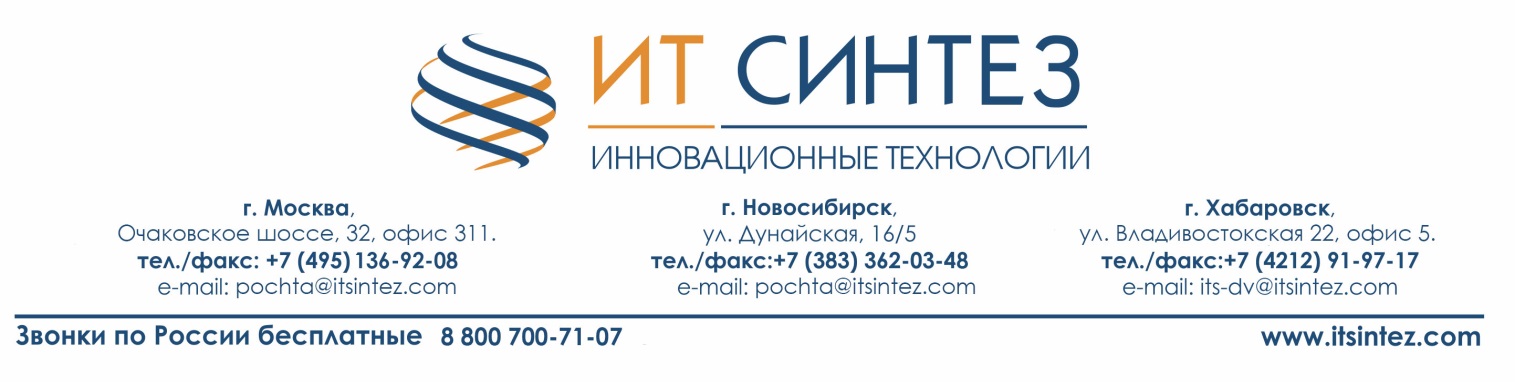 Опросный лист на резервуар стальнойНаименование организации:_________________________________________________________________Должность и ФИО лица, заполняющего опросный лист:____________________________________________________________________________________________________________________________________телефон: _________________________________  эл. почта: _______________________________________Технические характеристики резервуара:Номинальный объем резервуара _______ м³Тип установки  ☐  наземный  ☐  подземныйТребуемое количество резервуаров______ шт.Хранимая жидкость __________Характер среды ☐  агрессивная  ☐   неагрессивнаяИсполнение одностенный / двустенныйКоличество камер  ☐ одна  ☐  две  ☐  триТип перегородки  ☐ одностенная  ☐  двустеннаяНаличие опор :Ложементы в количестве _____ шт.Лапы в количестве _____ шт.Наличие внутреннего покрытия  ☐ есть ☐ нет Наличие тепловой изоляции  ☐ есть _______ толщина (мм)  ☐ нет Внутреннее избыточное давление в резервуаре _____ кПаСейсмичность площадки строительства ____ балловАдрес площадки строительства (регион) _________________Дополнительное технологическое оборудование резурвуараНагреватель ☐ Трубный (водяной / паровой) ☐ электрический ТЭН ☐ НетЛиния выдачи ☐ есть диаметр _____ мм ☐ нет Линия наполнения ☐ есть диаметр _____ мм ☐ нетДыхательная линия☐ есть диаметр _____ мм ☐ нетЛиния обесшламливания ☐ есть диаметр _____ мм ☐ нетЗамерная труба ☐ есть диаметр _____ мм ☐ нетЗамерное устройство ☐ есть диаметр _____ мм ☐ нетСливная линия ☐ есть диаметр _____ мм ☐ нетНаружная лестница (для наземных) ☐ есть ☐ нетВнутренняя лестница ☐ есть ☐ нетДругое оборудование (наименование и количество)____________________________________________________________________________________________________________________________________________________________________________________________________________________________________________________________________________________Условия доставки:Самовывоз ☐Доставка: ☐ Автотранспорт ☐ Железнодорожный транспортПримечание (дополнительная информация)____________________________________________________________________________________________________________________________________________________________________________________________________________________________________________________________________________________